هو اللّه - ای دو بنده حضرت مقصود الحمد للّه ربّ غفور…حضرت عبدالبهاءاصلی فارسی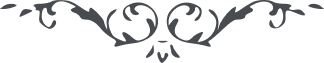 ١٤ هو اللّه ای دو بنده حضرت مقصود الحمد للّه ربّ غفور شما را در يوم ظهور به عمل مبرور موفّق فرمود و به ايمان و ايقان نزد اهل اللّه معروف و مشهور. امّت دعوت بسيار ولکن مظهر اجتبا و اختصاص قليل و يختصّ برحمته من يشاء. زبان به شکرانه حقّ گشايم که آن دو دردانه را در آغوش صدف هدايت پرورش داد و عليکما البهاء الابهی. عبدالبهاء عباس ٢٩ صفر ١٣٣٨ حيفا. 